ESCUELA SUPERIOR POLITECNICA DEL LITORAL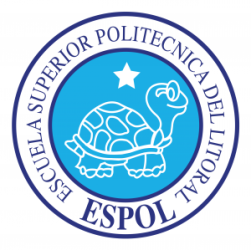 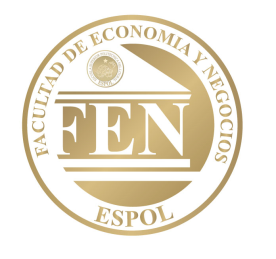 FACULTAD DE ECONOMIA Y NEGOCIOSEXAMEN DE METODOS CUANTITATIVOS II SEGUNDA EVALUACION, TERCER TÉRMINO 2012-2013Abril-15-2013APELLIDOS: ...........................................................NOMBRES: ……………………………….                                   MATRICULA: .........................................................PARALELO: ………….. ………………….          Tema 3 (20 puntos) , Resuelva claramente lo siguiente : Tema 4 (30 puntos) Resolver y contestar claramente lo siguiente: Cuando cierta maquinaria industrial tiene “x” años, genera ingresos a la razón de dolares por año y produce costos que se acumulan a la razón de  dolares por año.¿Durante cuántos años es rentable el uso de la maquinaria? ¿Cuáles son las ganancias netas generadas por la maquinaria,  durante el periodo del literal “a”?Tema 5 (10 puntos) Determine la convergencia o divergencia: "Como estudiante de la FEN me comprometo a combatir la mediocridad y actuar con honestidad, por  eso no copio ni dejo copiar"._______________________________ Firma de Compromiso del EstudianteTema 1, ( 10 puntos).  Calcular el valor de:  Tema 2 (15 puntos): Resolver y contestarHallar el valor medio de f(x,y)=2xy  en la región limitada por